Lesson 15 Practice ProblemsEvaluate each expression, giving the answer in scientific notation:Write a scenario that describes what is happening in the graph.What is happening at 5 minutes?What does the slope of the line between 6 and 8 minutes mean?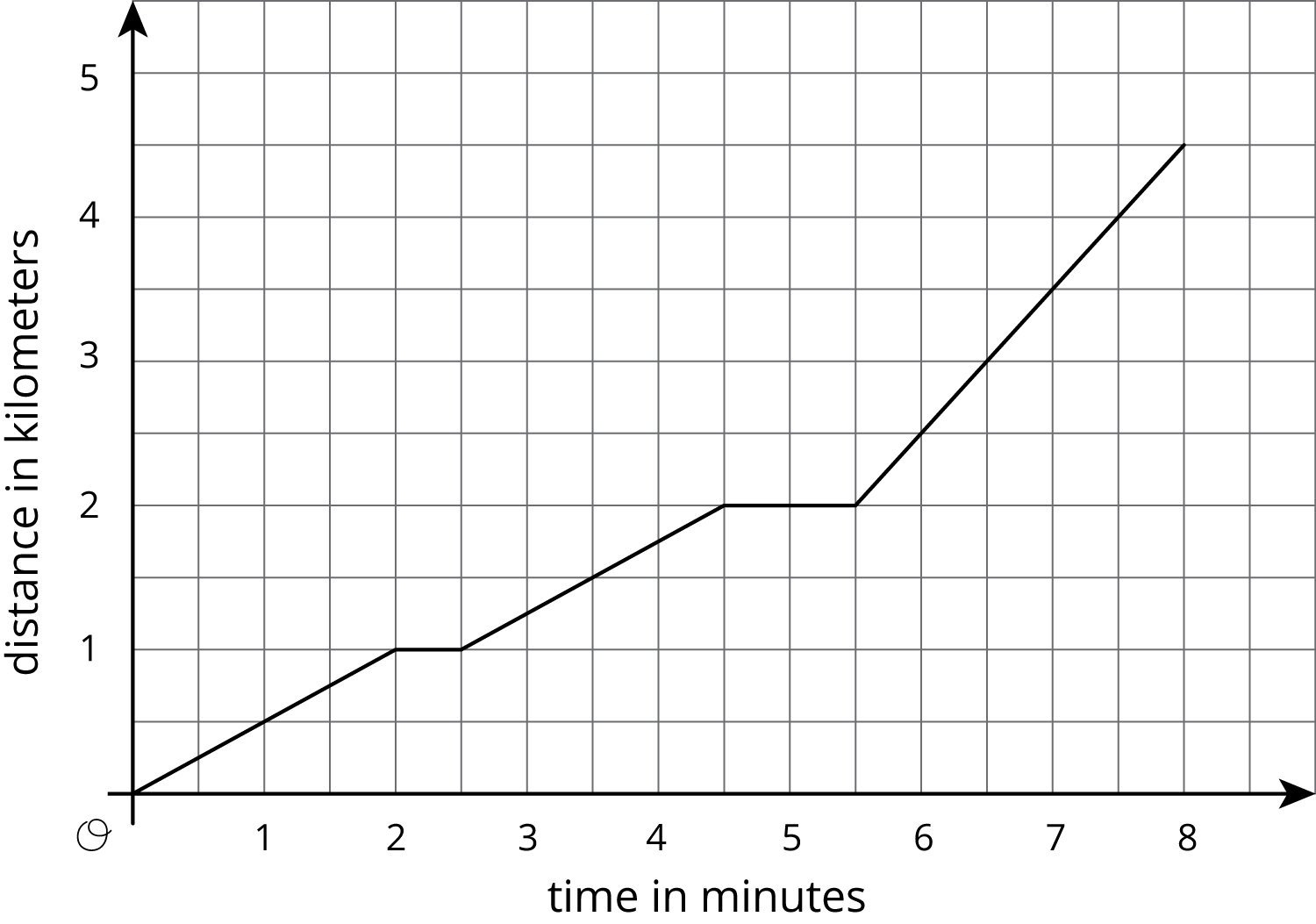 (From Unit 5, Lesson 10.)Apples cost $1 each. Oranges cost $2 each. You have $10 and want to buy 8 pieces of fruit. One graph shows combinations of apples and oranges that total to $10. The other graph shows combinations of apples and oranges that total to 8 pieces of fruit.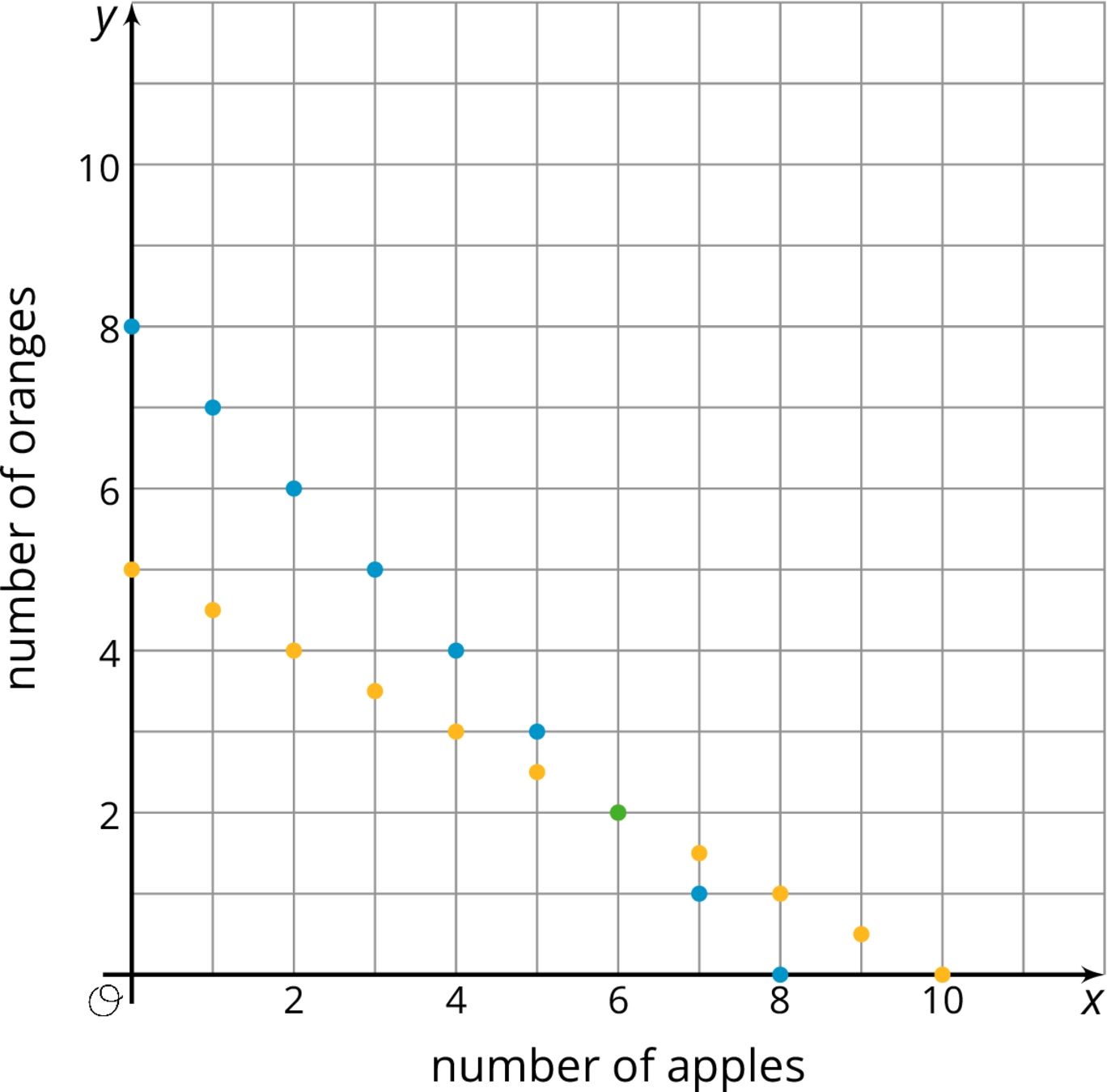 Name one combination of 8 fruits shown on the graph that whose cost does not total to $10.Name one combination of fruits shown on the graph whose cost totals to $10 that are not 8 fruits all together.How many apples and oranges would you need to have 8 fruits that cost $10 at the same time?(From Unit 4, Lesson 10.)Solve each equation and check your solution.(From Unit 4, Lesson 5.)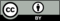 © CC BY Open Up Resources. Adaptations CC BY IM.